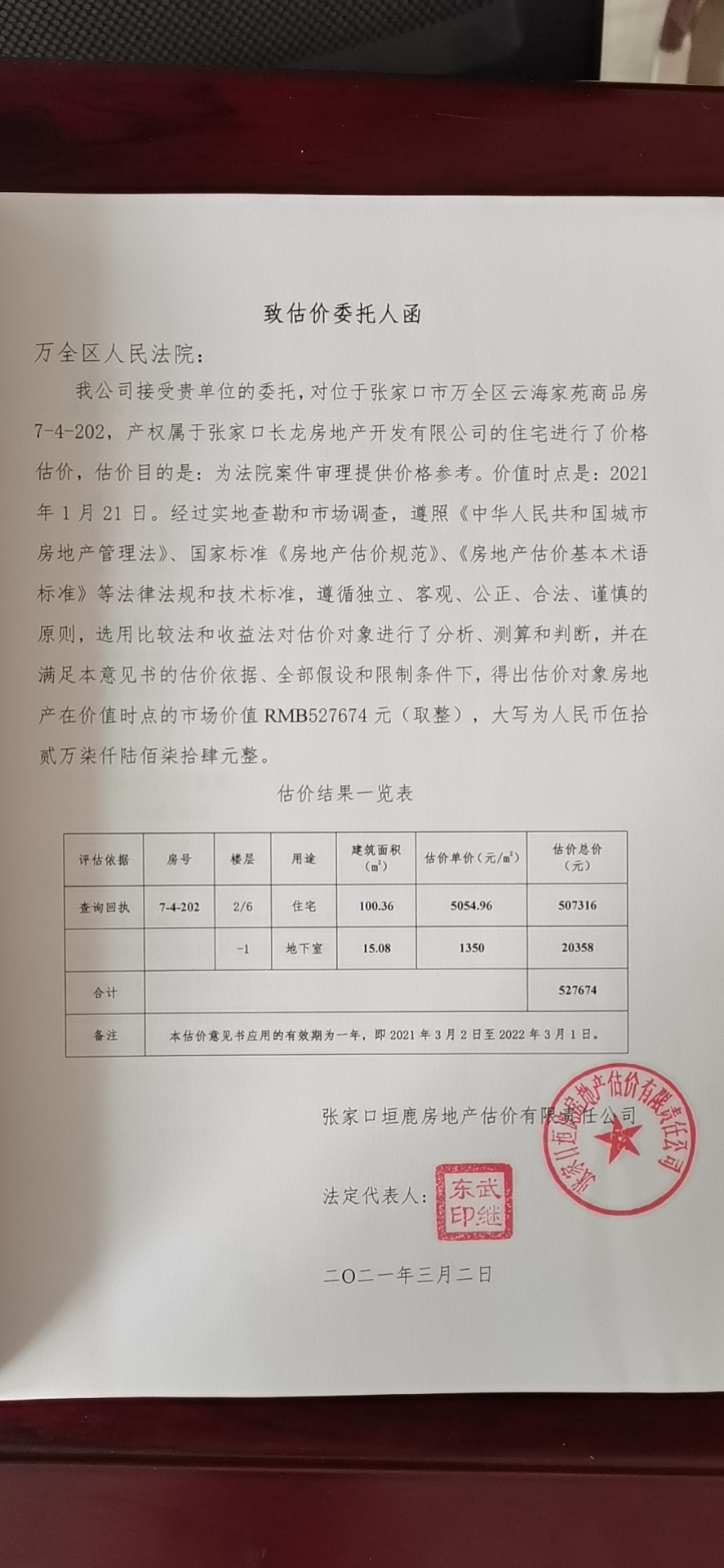 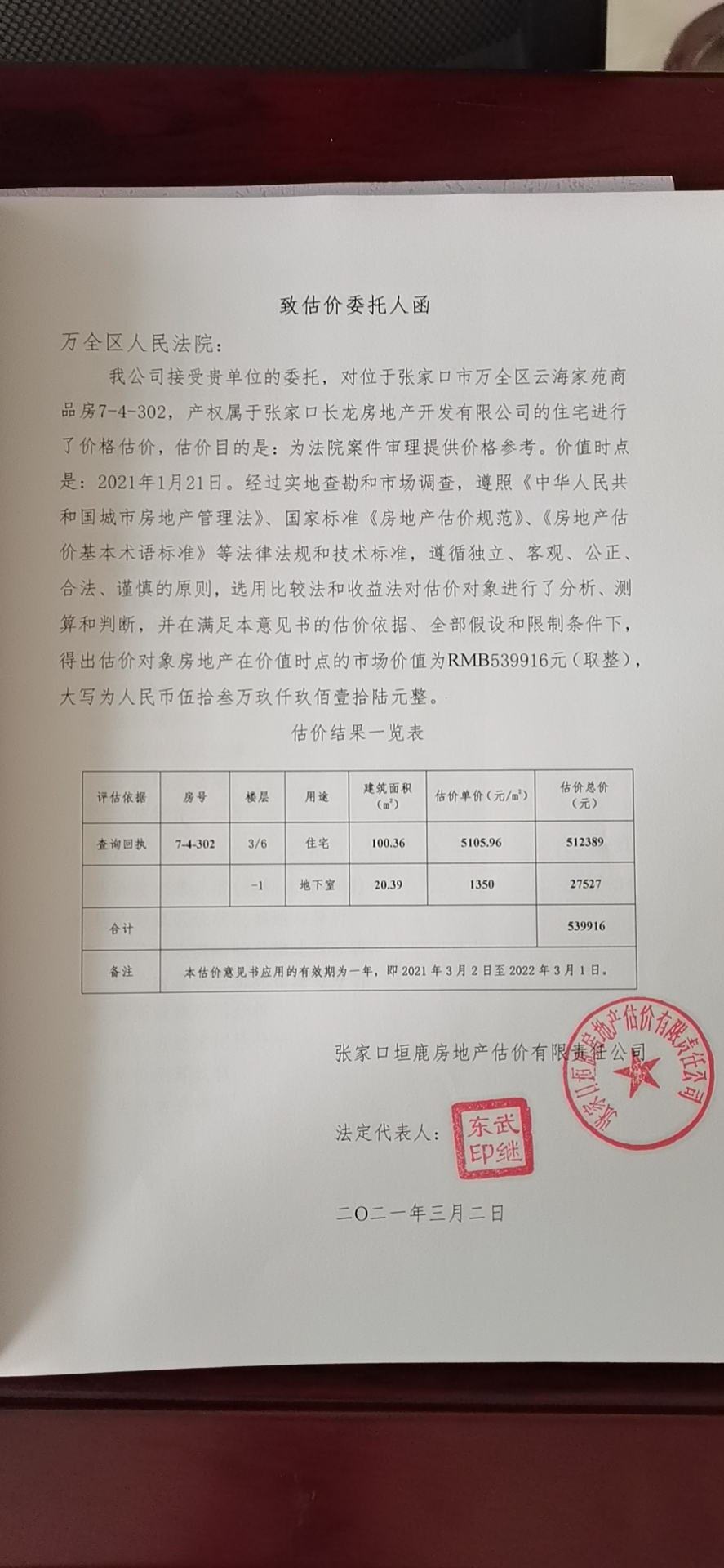 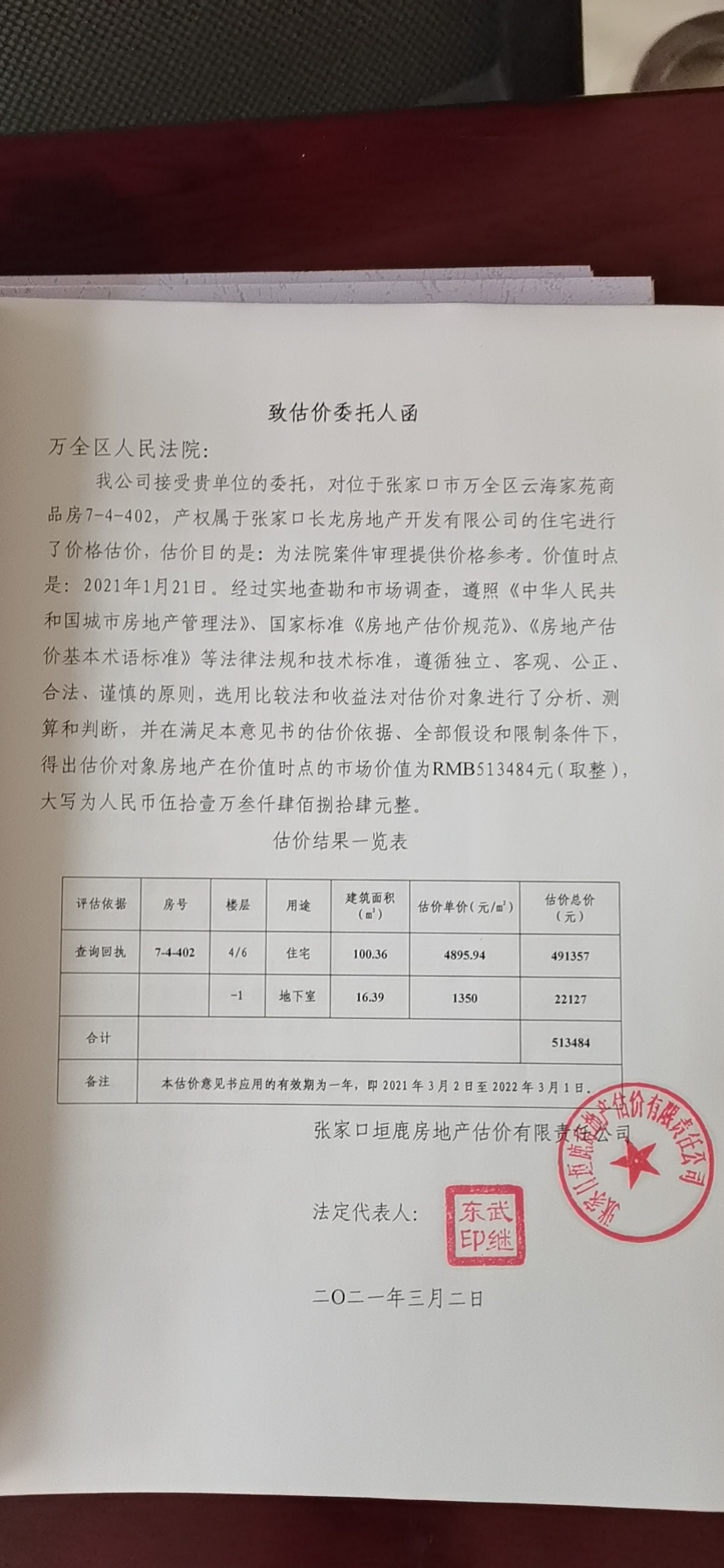 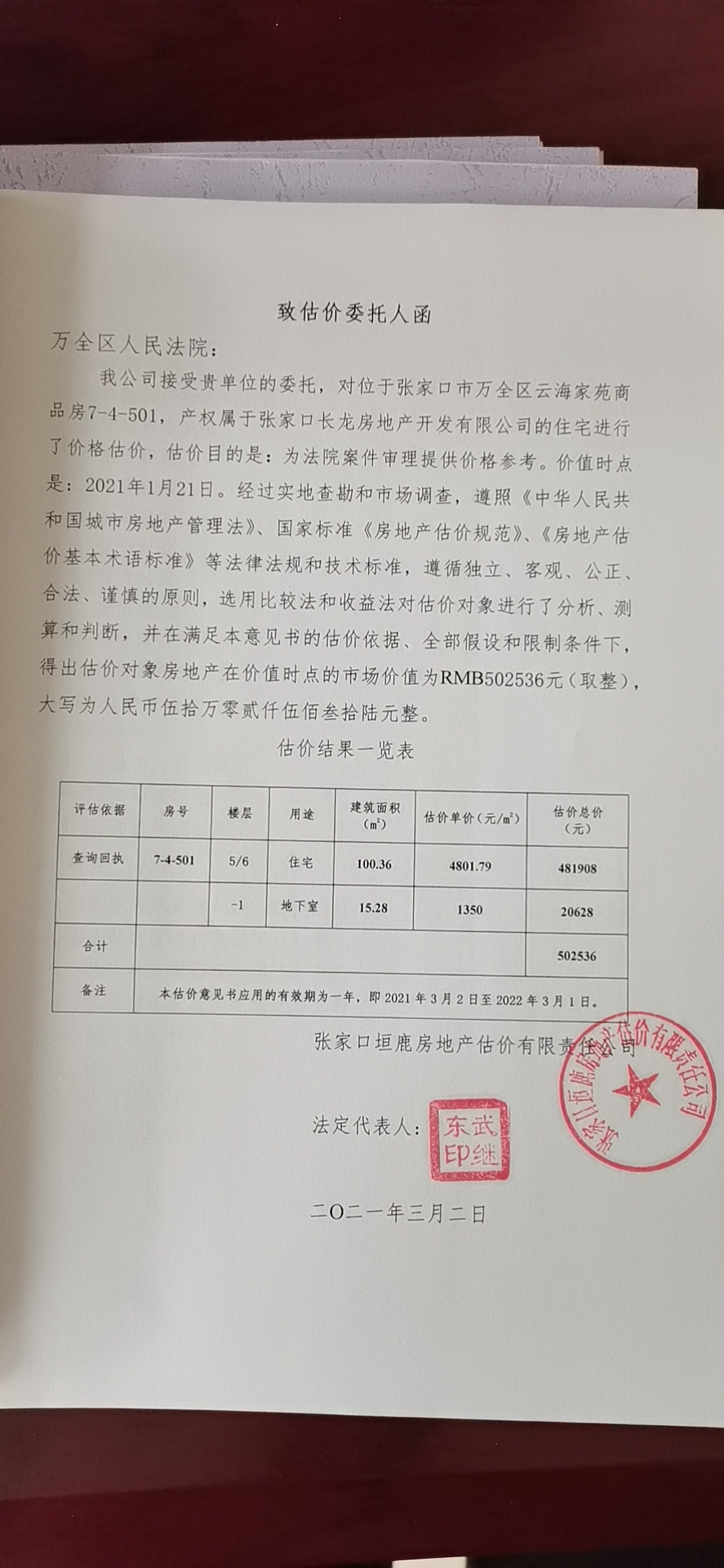 、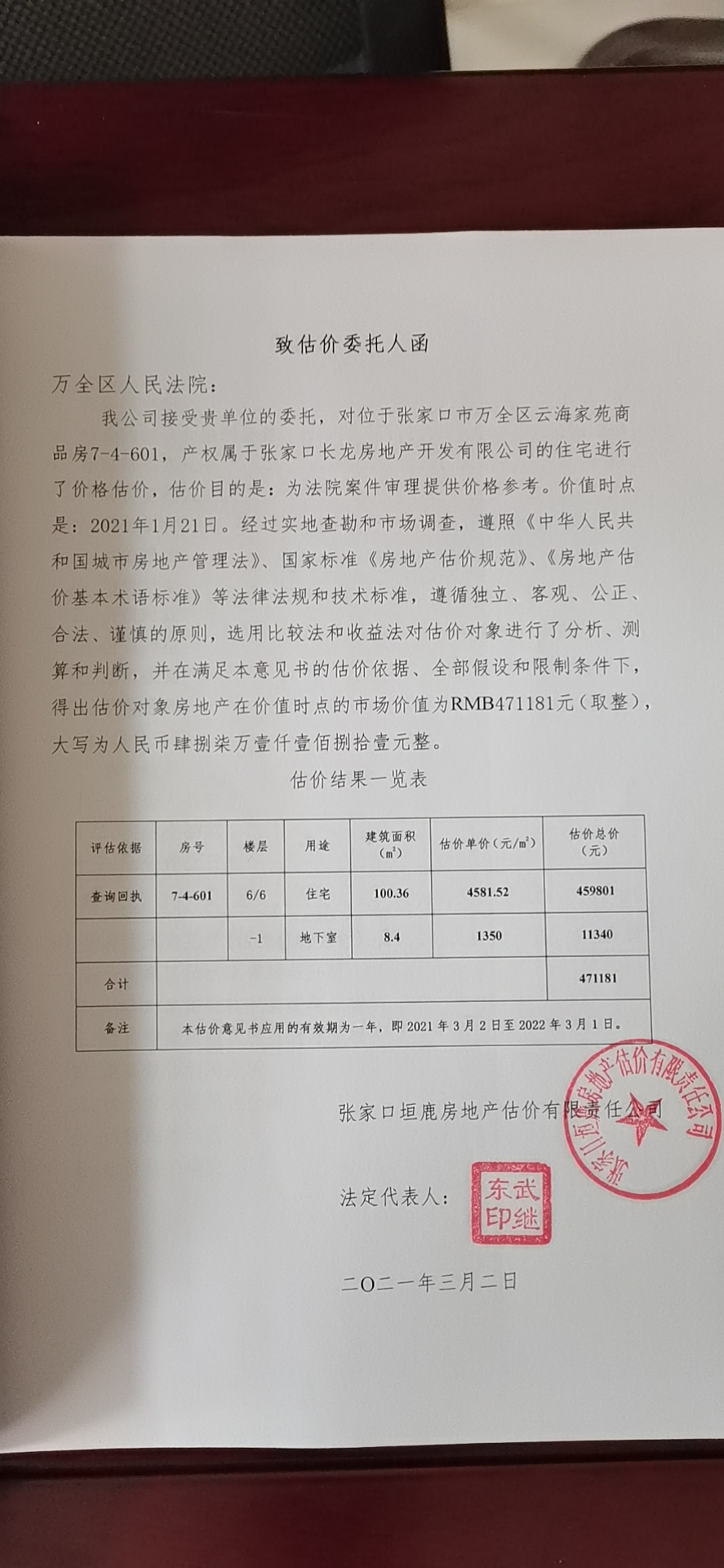 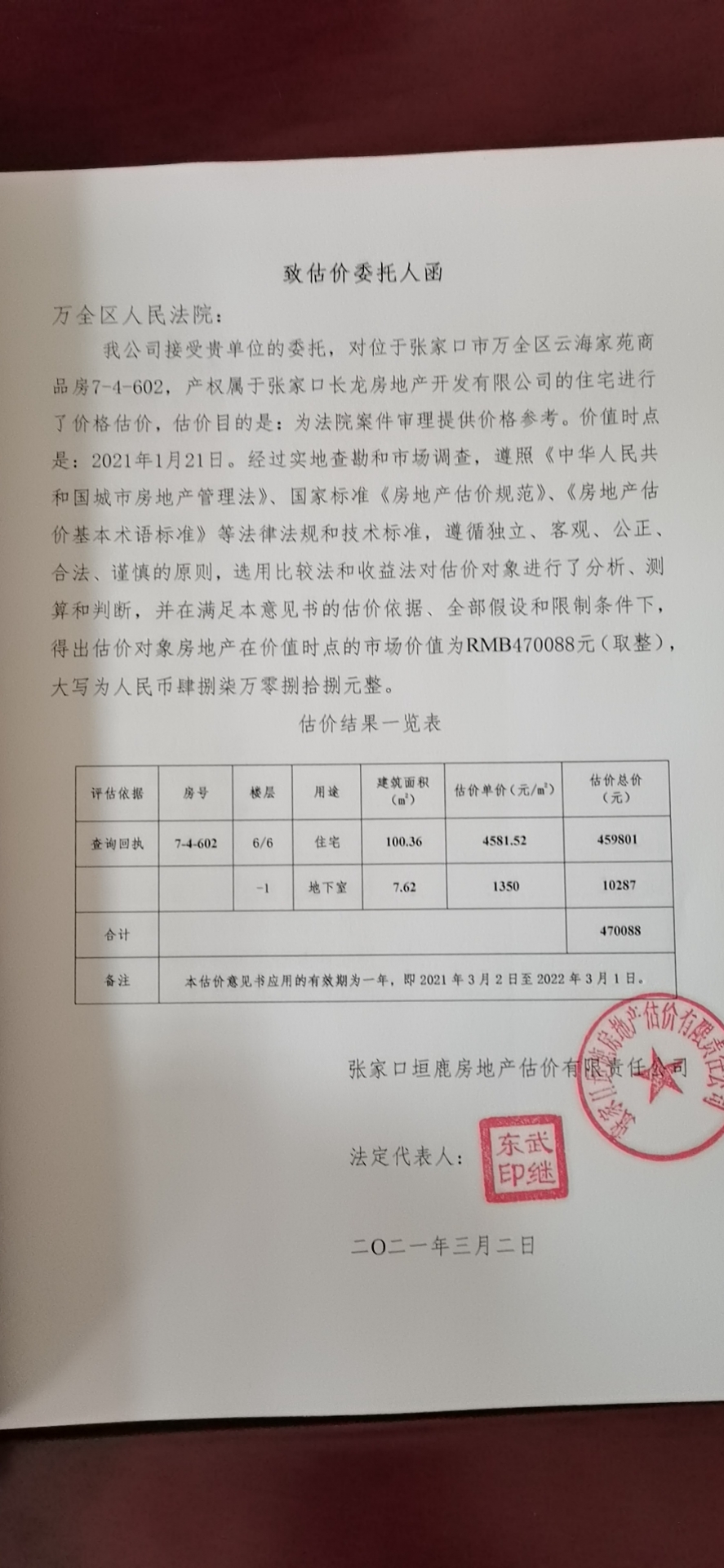 